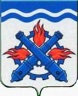 РОССИЙСКАЯ ФЕДЕРАЦИЯДУМА ГОРОДСКОГО ОКРУГА ВЕРХНЯЯ ТУРАШЕСТОЙ СОЗЫВСорок восьмое заседание РЕШЕНИЕ № 23_ 24 марта 2022 года г. Верхняя Тура Об отчете использования муниципального имущества, сданного в аренду за 2021 годРуководствуясь планом работы Думы Городского округа Верхняя Тура на 2022 год, обсудив информацию главы Городского округа Верхняя Тура (вх.от 10.03.2022 № 48) по отчету использования муниципального имущества, сданного в аренду за 2021 год, в соответствии с положением «О контроле за исполнением органами местного самоуправления и должностными лицами местного самоуправления Городского округа Верхняя Тура полномочий по решению вопросов местного значения», Уставом Городского округа Верхняя Тура, учитывая заключение комиссии по экономической политике и муниципальной собственности от 17.03.2022 года № 17,ДУМА ГОРОДСКОГО ОКРУГА ВЕРХНЯЯ ТУРА  РЕШИЛА:Отчет использования муниципального имущества, сданного в аренду за 2021 год принять к сведению (прилагается).Председатель Думы                                              Городского округа Верхняя Тура                   	   И.Г. МусагитовПриложениек Решению Думы Городского округа Верхняя Тураот 24 марта 2022 года № 23Отчет по использованию муниципального имущества, переданного в аренду за 2021 годПоступление платежей с 01.01.2021 по 31.12.2021тыс. руб.На 01.01.2021 действовало 11 договоров аренды муниципального имущества. В сентябре 2021 года в соответствии с ч. 1 ст. 17.1 Федерального закона от 26.07.2006 N 135-ФЗ "О защите конкуренции" с Обществом с ограниченной ответственностью «ЕСК» заключен договор на право размещения объектов на элементах контактной сети (опорах), находящихся в собственности Городского округа Верхняя Тура сроком на 5 лет, годовая аренда плата составляет 14400,00 руб. Задолженность по действующим договорам аренды по состоянию на 01.01.2022 составляла 65 582,80 руб., в том числе:- АО «ВТМЗ» - 50541,52 руб. (задолженность погашена частично в сумме 28 000,00 руб., но переведено не надлежащее КБК, вист, как невыясненные)- ООО «ПрофиСтрой» - 5083,00 руб. (задолженность погашена)- ООО «Энергия» – 9958,28 руб. (задолженность не погашена)Из них, по состоянию на 10.03.2022 г. погашена задолженность на сумму 33 083,00 рублей. С организациями-должниками проводится претензионная досудебная работа, руководители приглашаются на заседания межведомственной комиссии.Реестрдоговоров аренды муниципального имуществаГородского округа Верхняя Тура действующие в 2021году.Наименование платежаКБКПлановый показатель на 2021 годИсполнение на 31.12.2021г.Исполнение, %Доходы от сдачи в аренду имущества, находящегося в оперативном управлении901 111 05 034 04 0001 120163000,00162808,8399,88Доходы от сдачи в аренду, составляющие казну городского округа (за исключением земельных участков) – объектов нежилого фонда901 111 05 074 04 0003 1201244000,001227676,3598,69Доходы от сдачи в аренду, составляющие казну городского округа (за исключением земельных участков) - аренда жилых помещений901 111 05 074 04 0006 12067000,0067602,77100,9Итого№ п/пНаименование№ договораНачало договораОкончание договораНаименование имуществаАдрес объектаГодовая арендная плата1АО «ВТМЗ»1/202001.09.202001.09.2023Жилое помещениеМашинострои-телей,19 Б - 9637 799,042АО «ВТМЗ»2/202001.09.202001.09.2023Жилое помещениеМашинострои-телей,19 Б - 10238 013,243ООО «Газпром трансгазЮгорск»101.08.201930.07.2022Жилое помещениеСтроителей д.8 кв. 118 035,884ООО «Вымпел-коммуникации»18215.10.2005Нежилое зданиеКомсомольская, 474 595,965ОАО «Ростелеком»28401.06.2009Нежилое помещениеМашинострои-телей, 1121 143,766АО «Энергосбыт Плюс»06/202115.06.202015.06.2025Нежилое помещениеМашинострои-телей, 1860 912,127ООО «ПрофиСтрой»27-10/202027.10.202027.10.2025Нежилое помещениеКарла Маркса, 11960 996,008ООО «Энергия»28-10/202028.10.202028.10.2025Нежилое помещениеКабанский тракт, 2Б, строение 948 996,009ИП Козьменко15-12/202015.12.202015.12.2027Нежилое помещениеРозы Люксембург, 6А111 996,0010ООО «Инженерные системы и сети»28-12/202029.12.202029.12.2025Нежилые помещенияСоветская, 25543 000,0011ИП Колесникова Н.А.2/201822.10.201822.10.2023Нежилые помещения Иканина, 77116 156,5212ООО «ЕСК»01/202108.09.202108.09.2026опоры уличного освещения (5 шт.)в районе автодороги от Плотины до ул. Карла Маркса, д. 814 400,00